Staley Falcon Club
Parent Representative Contact Form
2020-2021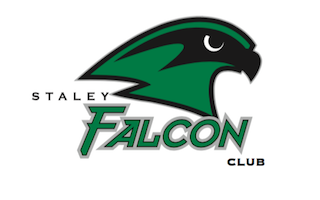 Your student is currently in an activity that requires your parent representative to contact you regarding volunteering and overall communication. Please list your preferred means of communication. Name of Activity/Class 	____________________________________________Student(s) Name 		____________________________________________Please PrintParent Signature ____________________________________________________NameEmail AddressPhone #